Диагностика уровня освоения программы 5 года обучения1.Отгадайте загадки1.1 Что же это за девица? Не швея, не мастерица,Ничего сама не шьет, а в иголках круглый год. 1.2 Я фигуру обмеряю, весь в полосках, цифры знаю.А длинною – ровно в метр. Называюсь… 1.3 Ямочками весь покрыт. И бронею знаменит.Палец средний охраняю, шить иголке помогаю. 1.4 Мастерицам помогаю, я сквозь ткани проникаю, Лучшая подруга нити, шью умело, посмотрите! 1.5 Маленького роста я, тонкая да острая,Носом путь себе ищу, за собою хвост тащу. 1.6 Много делать мы умеем:Стричь, кроить и вырезать.Не играйте с нами, дети:Можем больно наказать! 1.7 Превратил водичку в пар. Нет, нет, не самовар.Вещи чистить помогаю, от морщинок избавляю. 1.8 Я не хвастая скажу: всех друзей омоложу!Идут ко мне унылые – с морщинками, со складками, 1.9 Уходят  очень милые – веселые и гладкие!Значит, я надежный друг, электрический … 1.10 Кто на глаз кроить не смел вам поможет этот….1.11 Пятеро держат, двое снуют, двое глядят.2. Вспомните славянские традиции и ответьте на вопросы:2.1 Как назывался обряд, проводимый на Троицкую неделю в некоторых регионах нашей страны, когда незамужние девушки гадали, кто первой выйдет замуж?а) Проводы русалкиб) Похороны кукушкив) Засушить майг) Сделать шута(обряд назывался «Похороны кукушки».  Не пугайтесь! «Похоронить» означало «спрятать».)2.2 Какое место в русской избе предназначалось только для женщин?а) Красный уголб) Бабий кутв) Подпольег) Сени(Бабий кут - место в доме, предназначенное исключительно для женщин. Здесь готовили пищу, занимались рукоделием.)2.3 Какое растение, по народным преданиям, цветет лишь одну ночь в году?а) Одолень – траваб) Иван – да –марьяв) Папоротникг) Расцвет – трава( Те, кто верит в волшебство и сказки, ходят в ночь на Ивана Купалу в лес – искать цветущий папоротник.)2.4  Какой предмет на Руси называли ширинкой?а) Граблиб) Полотенцев) Чайникг) Ведро(Ширинка – это полотенце или кусок ткани. Хороводы с ширинками были обязательным атрибутом некоторых обрядов.)2.5 Банный веник из какого сорта дерева или кустарника изгоняет нечесть?а) Березовыйб) Можжевеловыйв) Дубовыйг) Ивовый2.6 Какая известная шаль согревала плечи Людмилы Зыкиной во время исполнения одноименной песни?а) Павловопосадский платокб) Платок из вологодского кружевав) Оренбургский платокг) Скромненький синий платочек(Оренбургский пуховый платок)3. Вспомните, что вы знаете о вышивке и ответьте на вопросы:3.1.Специальная ткань для вышивания крестиком.3.2.Приспособление для натягивания ткани при вышивании. 3.3.Специальные нити для вышивания.3.4. Узелок, используемый при вышивке лентами, нитками. 3.5. Метод, позволяющий увеличить объём элемента вышивки гладью или лентами. 3.6. Материал, используемый при изготовлении лент для вышивания.3.7.Мелкие бусины, используемые для вышивания картин или отдельных элементов.3.8. Название вышивки одним цветом.3.9. Нить без цвета.4. Вспомните, что вы знаете о вязании крючком и ответьте на вопросы:4.1. С чего начинается любое вязание?а) с вязания изнаночных петель;б) с вязания столбиков без накида;в) с набора петель.4.2  Петли, образующие цепочку при вязании крючком, называют:а) вытянутыми;б) кромочными;в) воздушными.4.3 Кто является самыми искусными вязальщиками в древности?а) испанцы;б) арабы;в) итальянцы.4.4 Условные обозначения петель – это…а) рисунок;б) схема;в) описание.4.5 Прием, который не относится к технике вязания крючком?а) столбик с накидом;б) воздушная петля;в) лицевая петля.4.6 Что можно изготовить из пряжи, не пользуясь обычными спицами и крючком?а) кофту;б) носки;в) помпон.4.7 Наиболее распространенный вид пряжи:а) шерсть;б) хлопок;в) акрил.4.8 Богиня Древней Греции, которая давала людям мудрость и знания, учила их ремеслам и искусствам:а) Арахна;б) Афина;в) Венера.Ключ к тесту: 1в,  2в, 3б, 4б,  5в, 6в, 7а, 8б.4.9 Основой вязания крючком, на которой строятся все узоры, является цепочка.а) да б) нет4.10 Если в работе используют толстый крючок и тонкие нитки, полотно будет: а) мягким  б) плотным в) рыхлым г) тонким4.11 При вязании крючком в два приема выполняют: а) полустолбик  б) столбик в) столбик с накидом г) пышный столбик 4.12 Определите количество рядов узора вязанного полотна на  схеме: а)  три 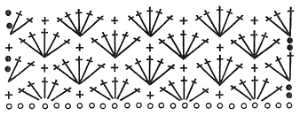  б) четыре в) пять г) шесть 5. Вспомните, что вы знаете про лоскутное шитье, и ответьте на вопросы5.1 Как по-другому называется техника лоскутного шить на английский манер?5.2 Когда появилось лоскутное шитьё?В X веке;В XI веке;В XX веке.5.3 Что явилось причиной появления лоскутного шитья?а) богатство;б) обеспеченность;в) бедность.5.4 Какие ткани пригодны для лоскутного шитья?а) хлопчатобумажные;б) льняные;в) вискозные;г) шерстяные;д) синтетические.5.5 Какие цвета лоскутков наиболее гармоничны друг с другом?а) синий, белый, оранжевый;б) синий, голубой, фиолетовый;в) красный,  зеленый, желтый;г) красный, оранжевый, желтый.5.6 Как иначе можно назвать шитьё «Бревенчатая изба»?а) американский квадрат;б) сруб;в) брёвнышко;г) колодец;д) лабиринт. 5.7 Закончи определение: а) лоскутная мозаика - б) блок -  в) «пэчворк» -5.8 Какие изделия модно создавать из лоскутков и где их можно использовать:- прихватки - картины - одежда - Одеяла6. Вспомни, что ты знаешь об аппликации, и ответь на вопросы6.1 Вид изобразительной техники, основанный на вырезании, наложенииразличных деталей и закреплении их на фоне называется…а) аппликацияб) оригамив) плоская игрушка6.2 Украшение изображения обрамляющей полоскойа) раздвижениеб) симметрияв) кант6.3 Орнамент – это…а) узор, в котором элементы только чередуютсяб) узор, в котором элементы только повторяютсяв) узор, в котором элементы и чередуются и повторяются6.4 Найти правильную технологическую последовательность оформленияаппликацииа) выбор сюжета, узора; подбор бумаги; вырезание изображения;раскладывание деталей на фоне; наклеивание; высушиваниеб) выбор сюжета, узора; подбор бумаги; вырезание изображения;наклеивание; высушиваниев) выбор сюжета, узора; подбор бумаги; вырезание изображение;наклеивание; высушивание6.5 Что такое симметрияа) одинаковое расположение частей вырезанной детали по обе стороны отсерединыб) разное расположение частей вырезанной детали по обе стороны отсередины6.6 Какие инструменты и приспособления используют для аппликацииа) ножницы, кисточка, салфетка, клеенка, подставкаб) ножницы, степлер, кисточка, салфеткав) плоскогубцы, пинцет, ножницы, салфетка, кисточка6.7 Какая аппликация выполняется без ножница) мозаикаб) обрывв) раздвижение6.8 Какой клей используют в аппликацииа) ПВАб) столярныйв) момент6.9 Какой вид бумаги используется для нанесения рисунка на ткань?а) альбомная;
б) калька;
в) копировальная.6.10 Искусство наклеивания или пришивания узора, орнамента к основе – это…а) аппликацияб) витражОбработка полученных результатовОбщее количество вопросов - 56За каждый правильный ответ -1, неверный -0УТН(%) =(кол. правильных ответов*100)/56Уровень теоретических навыков учащихся 5 года обученияУровень теоретических навыков учащихся 5 года обученияУровень теоретических навыков учащихся 5 года обученияУровень теоретических навыков учащихся 5 года обученияФамилия, имяНизкий, %(0-49)Средний, %(50-79)Высокий, %(80-100)Средний уровень по группе